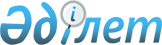 "О внесении изменений в приказ Министра транспорта и коммуникаций Республики Казахстан от 9 марта 2011 года № 123 "Об утверждении Правил списания воздушных судов"Приказ Министра индустрии и инфраструктурного развития Республики Казахстан от 5 июля 2019 года № 486. Зарегистрирован в Министерстве юстиции Республики Казахстан 12 июля 2019 года № 19017
      Примечание ИЗПИ!
            Вводится в действие с 01.08.2019 г.
      ПРИКАЗЫВАЮ:
      1. Внести в приказ Министра транспорта и коммуникаций Республики Казахстан от 9 марта 2011 года № 123 "Об утверждении Правил списания воздушных судов" (зарегистрирован в Реестре государственной регистрации нормативных правовых актов за № 6868, опубликован 23 июня 2011 года № 196 (26617) в газете "Казахстанская правда") следующие изменения:
      в Правилах списания воздушных судов, утвержденных указанным приказом:
      заголовок главы 1 изложить в следующей редакции:
      "Глава 1. Общие положения";
      пункт 1 изложить в следующей редакции:
      "1. Правила списания воздушных судов (далее – Правила) разработаны в соответствии с требованиями Закона Республики Казахстан от 15 июля 2010 года "Об использовании воздушного пространства Республики Казахстан и деятельности авиации.";
      заголовок главы 2 изложить в следующей редакции:
      "Глава 2. Порядок списания воздушных судов";
      пункты 12 и 13 изложить в следующей редакции:
      "12. При списании воздушного судна Акт на списание и Ведомость оценки технического состояния составляются в 2-х экземплярах. Первый экземпляр остается у эксплуатанта (владельца) воздушного судна, второй экземпляр направляется в уполномоченную организацию в сфере гражданской авиации (далее – уполномоченная организация) и является одним из документов для исключения воздушного судна из государственного реестра гражданских воздушных судов Республики Казахстан.
      13. Акт на списание воздушного судна и Ведомость оценки технического состояния, подписанные комиссией и утвержденные эксплуатантом (владельцем) воздушного судна, с оригиналами Свидетельства о государственной регистрации воздушного судна и Сертификата летной годности воздушного судна направляются в течение 10 (десять) календарных дней со дня подписания акта на списание в уполномоченную организацию.";
      пункты 15 и 16 изложить в следующей редакции:
      "15. Уполномоченная организация, на основании представленных документов, принимает решение на списание воздушного судна и в 22 (двадцать два) рабочих дней, с момента получения документов, исключает воздушное судно из Государственного реестра гражданских воздушных судов Республики Казахстан. Эксплуатанту (владельцу) воздушного судна выдается Свидетельство об исключении воздушного судна из государственного реестра гражданских воздушных судов Республики Казахстан по форме утвержденной приказом Министра по инвестициям и развитию Республики Казахстан от 30 июня 2017 года № 409 "Об утверждении Правил государственной регистрации гражданских воздушных судов Республики Казахстан, прав на них, а также форм документов, удостоверяющих права на них", (зарегистрированный в Реестре государственной регистрации нормативных правовых актов под № 15553).
      16. Эксплуатант (владелец) воздушного судна приступает к разукомплектованию и приведению воздушного судна в нелетное состояние, о чем в течение 30 (тридцати) календарных дней уведомляет уполномоченную организацию с предоставлением соответствующих фотографий или других документов, подтверждающих уничтожение воздушного судна. Также подлежит уничтожению вся техническая документация.".
      2. Комитету гражданской авиации Министерства индустрии и инфраструктурного развития Республики Казахстан в установленном законодательством Республики Казахстан порядке обеспечить:
      1) государственную регистрацию настоящего приказа в Министерстве юстиции Республики Казахстан;
      2) в течение десяти календарных дней со дня государственной регистрации настоящего приказа направление на казахском и русском языках в Республиканское государственное предприятие на праве хозяйственного ведения "Институт законодательства и правовой информации Республики Казахстан" для официального опубликования и включения в Эталонный контрольный банк нормативных правовых актов Республики Казахстан;
      3) размещение настоящего приказа на интернет-ресурсе Министерства индустрии и инфраструктурного развития Республики Казахстан;
      3. Контроль за исполнением настоящего приказа возложить на курирующего вице-министра индустрии и инфраструктурного развития Республики Казахстан.
      4. Настоящий приказ вводится в действие с 1 августа 2019 года и подлежит официальному опубликованию.
					© 2012. РГП на ПХВ «Институт законодательства и правовой информации Республики Казахстан» Министерства юстиции Республики Казахстан
				
      Министр индустрии и
инфрастуктурного развития
Республики Казахстан 

Р. Скляр
